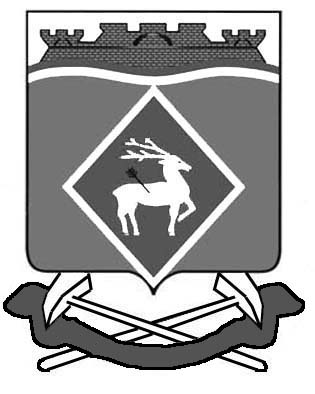 РОССИЙСКАЯ  ФЕДЕРАЦИЯРОСТОВСКАЯ ОБЛАСТЬМУНИЦИПАЛЬНОЕ ОБРАЗОВАНИЕ «СИНЕГОРСКОЕ СЕЛЬСКОЕ ПОСЕЛЕНИЕ»АДМИНИСТРАЦИЯ СИНЕГОРСКОГО СЕЛЬСКОГО ПОСЕЛЕНИЯ ПОСТАНОВЛЕНИЕ       31.01. 2019	 г.                                              №  7                                      п. СинегорскийО создании общественного совета    иутверждении Положения об общественном совете по проведению независимой оценки качества условий оказания услуг организациями культуры Синегорского сельского поселенияВ соответствии Федеральным законом  от 09 октября 1992 г. № 3612-1 «Основы законодательства Российской Федерации о культуре», в соответствии с Указом Президента Российской Федерации от 24 декабря 2014 г. № 808 «Об утверждении основ государственной культурной политики», согласно Федеральному закону от 05.12.2017 г. № 392-ФЗ «О внесении изменений в отдельные законодательные акты Российской Федерации по вопросам совершенствования проведения независимой оценки качества условий оказания услуг организациями в сфере культуры, охраны здоровья, образования, социального обслуживания и федеральными учреждениями медико-социальной экспертизы»,ПОСТАНОВЛЯЮ:	1. Создать при Администрации  Синегорского  сельского поселения Общественный совет для оценки качества работы муниципальных учреждений Синегорского  сельского поселения, оказывающих социальные услуги населению в сфере культуры,  утвердив его состав согласно  приложению №1.          2. Утвердить Положение об Общественном совете по проведению независимой оценки качества условий оказания услуг организациями культуры Синегорского сельского поселения (приложение №2).          3.  Признать утратившим силу Постановление Администрации Синегорского сельского поселения от 25.03.2016 г.  № 48  «О формировании независимой системы оценки качества работы муниципальных учреждений  Синегорского сельского поселения, оказывающих социальные услуги в сфере культуры».4. Настоящее постановление вступает в силу после его официального опубликования.5.  Контроль за исполнением настоящего постановления оставляю за собой.Глава  АдминистрацииСинегорского сельского поселения   	                                                  	    Т.Г. ХолодняковаПриложение № 1
к постановлению Администрации Синегорского сельского поселения 
№ ______ от 31. 01. 2019 г.СоставОбщественного совета для оценки качества работымуниципальных учреждений Синегорского сельского поселения, оказывающих социальные услуги населению в сфере культуры.Специалист Администрации                                                                   С.П. БесединаПриложение № 2
к постановлению Администрации Синегорского сельского поселения 
№ _____ от 31.01.2019 г.Положение об общественном совете по проведению независимой оценки качества условий оказания услуг организациями культуры 
Синегорского сельского поселенияОбщие положенияНезависимая оценка качества условий оказания услуг организациями культуры Синегорского сельского поселения (далее – организациями культуры) является одной из форм общественного контроля и проводится в целях предоставления гражданам информации о качестве условий оказания услуг организациями культуры, а также в целях повышения качества их деятельности. Независимая оценка качества условий оказания услуг организациями культуры предусматривает оценку условий оказания услуг по таким общим критериям, как открытость и доступность информации об организации культуры; комфортность условий предоставления услуг; доброжелательность, вежливость работников организаций культуры; удовлетворенность условиями оказания услуг, а также доступность услуг для инвалидов. Независимая оценка качества условий оказания услуг организациями культуры, осуществляющими создание, исполнение, показ и интерпретацию произведений литературы и искусства, предусматривает оценку условий оказания услуг по таким общим критериям, как открытость и доступность информации об организации культуры, а также доступность услуг для инвалидов.При проведении независимой оценки качества условий оказания услуг организациями культуры используется общедоступная информация об организациях культуры, размещаемая в том числе в форме открытых данных.Формирование общественного советаСостав общественного совета по проведению независимой оценки качества условий оказания услуг организациями культуры (далее – общественный совет) утверждается сроком на три года.При формировании общественного совета на новый срок осуществляется изменение не менее трети его состава.В состав общественного совета не могут входить представители органов государственной власти и органов местного самоуправления, общественных объединений, осуществляющих деятельность в сфере культуры, а также руководители (их заместители) и работники организаций, осуществляющих деятельность в указанной сфере. При этом общественный совет привлекает к своей работе представителей общественных объединений, осуществляющих деятельность в сфере культуры, и общественной палаты для обсуждения и формирования результатов такой оценки.Число членов общественного совета не может быть менее пяти человек. Члены общественного совета осуществляют свою деятельность на общественных началах.Информация о деятельности общественного совета подлежит размещению в сети «Интернет» на официальном сайте Администрации Синегорского сельского поселения.Организация деятельности общественного советаНезависимая оценка качества условий оказания услуг организациями культуры проводится общественными советами не чаще чем один раз в год и не реже чем один раз в три года в отношении одной и той же организации.Общественные советы:- определяют перечни организаций культуры, в отношении которых проводится независимая оценка;- принимают участие в рассмотрении проектов документации о закупке работ, услуг, а также проектов государственного, муниципального контрактов, заключаемых уполномоченным федеральным органом исполнительной власти, органами государственной власти субъектов Российской Федерации или органами местного самоуправления с организацией, которая осуществляет сбор и обобщение информации о качестве условий оказания услуг организациями культуры (далее - оператор);- осуществляют независимую оценку качества условий оказания услуг организациями культуры с учетом информации, представленной оператором;- предоставляют в Администрацию Синегорского сельского поселения результаты независимой оценки качества условий оказания услуг организациями культуры, а также предложения об улучшении качества их деятельности.3.3. Поступившая в Администрацию Синегорского сельского поселения информация о результатах независимой оценки качества условий оказания услуг организациями культуры подлежит обязательному рассмотрению указанными органами в течение одного месяца с даты ее поступления и учитывается ими при выработке мер по совершенствованию деятельности организаций культуры и оценке деятельности их руководителей.     3.4. Информация о результатах независимой оценки качества условий оказания услуг организациями культуры размещается на сайте Администрации Синегорского сельского поселения, на сайте www.bus.gov.ru   и на сайтах организаций культуры в сети «Интернет».3.5. Администрация  Синегорского сельского поселения и организации культуры обеспечивают на своих официальных сайтах в сети «Интернет» техническую возможность выражения мнений клиентами о качестве условий оказания услуг организациями культуры.Специалист Администрации                                                                    С.П. БесединаМозговой Михаил ПавловичПредседатель Совета ВетерановСорокин Василий НиколаевичНачальник Белокалитвинской группы подстанций Филиала ОАО МРСК Юга Ростовэнерго, ПО «Северо-восточные электрические сети»Рассолова Людмила СергеевнаЗаведующий отделением ОСО МБУ ЦСО Белокалитвинского района, депутат Собрания депутатов Синегорского сельского поселенияБратолюбова Валентина ИвановнаПенсионерЖукова Наталья ИвановнаПенсионер